	EMAITZEN TAULAK:	OSASUNAREN EGOERAJardueraren aldi baterako mugaketa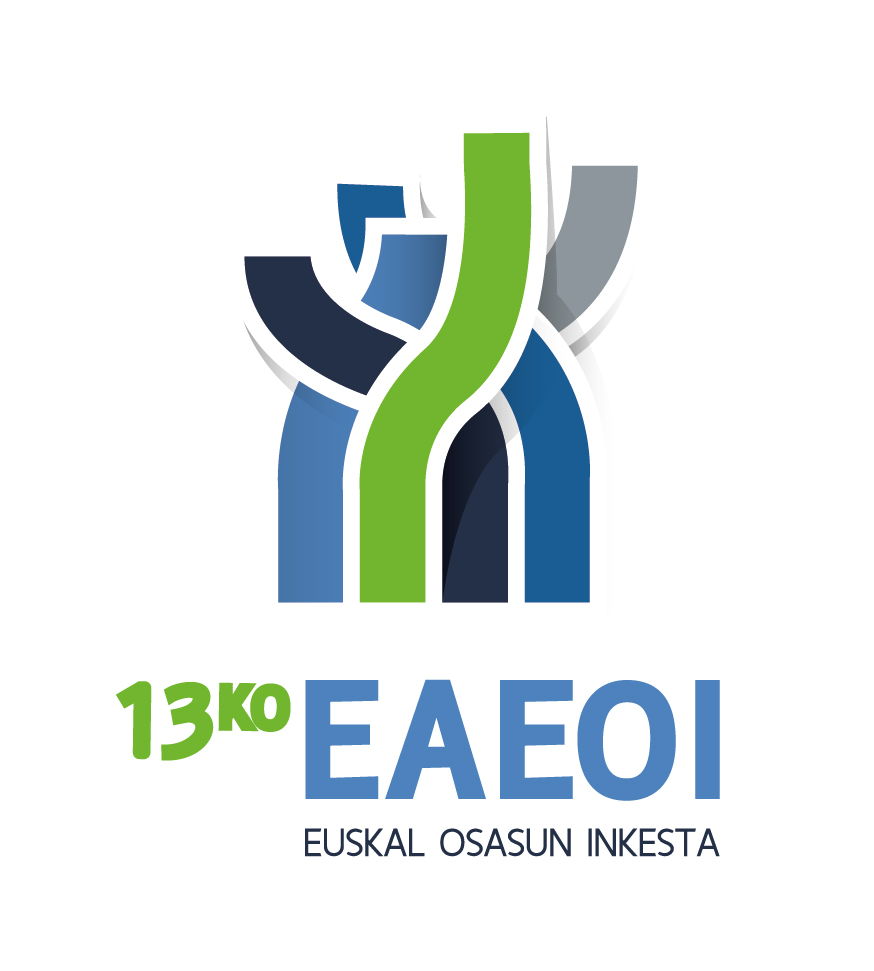 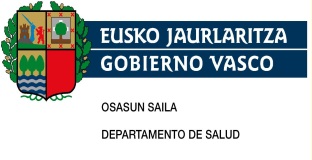 AURKIBIDEA38. taula: Aurreko bi asteetan jarduera aldi baterako murriztu duten pertsonen prebalentzia (%), sexua, adina eta lurralde historikoa kontuan izanik	139. taula: Aurreko bi asteetan jarduera aldi baterako murriztu duten pertsonen prebalentzia (%), sexua, adina eta klase soziala kontuan izanik	240. taula: Aurreko bi asteetan jarduera aldi baterako murriztu duten pertsonen prebalentzia (%), sexua, adina eta ikasketa-maila kontuan izanik*	341. taula: Aurreko bi asteetan jarduera aldi baterako murriztu den egunen banaketa, sexua, adina eta lurralde historikoa kontuan izanik	442. taula: Aurreko bi asteetan jarduera aldi baterako murriztu den egunen banaketa, sexua, adina eta klase soziala kontuan izanik	743. taula: Aurreko bi asteetan jarduera aldi baterako murriztu den egunen banaketa, sexua, adina eta ikasketa-maila kontuan izanik										13EAEArabaGipuzkoaBizkaiaGizonezkoakGuztira8,05,89,27,9Gizonezkoak0-1412,77,713,413,6Gizonezkoak15-246,63,77,27,1Gizonezkoak25-446,65,810,14,7Gizonezkoak45-647,03,47,47,7Gizonezkoak65-746,63,96,07,8Gizonezkoak>=7511,715,99,711,9EmakumezkoakGuztira10,36,99,911,5Emakumezkoak0-1412,88,417,410,9Emakumezkoak15-244,73,44,55,1Emakumezkoak25-448,14,49,28,5Emakumezkoak45-648,86,76,910,4Emakumezkoak65-7411,99,17,915,1Emakumezkoak>=7518,513,915,021,5Sexu biakGuztira9,26,49,59,7Sexu biak0-1412,78,115,312,3Sexu biak15-245,73,65,96,1Sexu biak25-447,35,19,76,6Sexu biak45-647,95,17,29,1Sexu biak65-749,56,67,011,8Sexu biak>=7516,014,713,117,9GuztiraIIIIIIIVVGizonezkoakGuztira8,07,37,46,98,59,4Gizonezkoak0-1412,511,712,09,515,613,9Gizonezkoak15-246,72,65,112,65,59,4Gizonezkoak25-446,66,24,45,47,66,5Gizonezkoak45-647,07,87,74,76,912,4Gizonezkoak65-746,65,48,45,46,711,3Gizonezkoak>=7511,75,011,010,113,39,9EmakumezkoakGuztira10,38,910,09,910,512,0Emakumezkoak0-1412,813,113,610,114,417,3Emakumezkoak15-244,71,75,36,24,94,3Emakumezkoak25-448,16,69,18,27,89,2Emakumezkoak45-648,89,98,38,98,58,8Emakumezkoak65-7412,011,38,011,611,315,7Emakumezkoak>=7518,614,318,118,318,020,8Sexu biakGuztira9,28,18,88,69,411,1Sexu biak0-1412,712,412,89,815,015,6Sexu biak15-245,72,25,28,95,37,1Sexu biak25-447,36,46,96,97,77,9Sexu biak45-647,98,78,07,17,69,8Sexu biak65-749,57,58,28,98,914,7Sexu biak>=7516,010,415,715,016,018,8GuztiraIkasket. gabe, lehen hezk.Oinarrizko big. hezk.Goi mailako big. hezk.Hirugarren hezkuntzaGizonezkoakGuztira7,39,38,66,35,3Gizonezkoak0-148,99,81,6..Gizonezkoak15-246,64,712,13,73,8Gizonezkoak25-446,612,05,86,44,9Gizonezkoak45-647,06,210,96,75,2Gizonezkoak65-746,67,06,05,28,9Gizonezkoak>=7511,713,47,712,45,5EmakumezkoakGuztira9,911,910,28,48,7Emakumezkoak0-148,37,416,20,0.Emakumezkoak15-244,710,54,43,73,4Emakumezkoak25-448,18,27,08,08,7Emakumezkoak45-648,87,97,39,89,7Emakumezkoak65-7411,912,313,011,27,3Emakumezkoak>=7518,518,022,915,914,8Sexu biakGuztira8,610,79,47,27,2Sexu biak0-148,68,78,00,0.Sexu biak15-245,77,69,13,73,5Sexu biak25-447,310,46,37,17,1Sexu biak45-647,97,18,98,17,5Sexu biak65-749,510,310,27,38,3Sexu biak>=7516,016,417,514,29,8Batez bestekoaDesbiderapen estandarraMediana25 pertzentila75 pertzentilaGizonezkoakGuztiraEAE7,94,97,04,014,0GizonezkoakGuztiraAraba7,54,06,03,014,0GizonezkoakGuztiraGipuzkoa7,64,77,03,014,0GizonezkoakGuztiraBizkaia8,15,37,04,014,0Gizonezkoak0-14EAE6,44,75,03,09,0Gizonezkoak0-14Araba4,02,83,02,05,0Gizonezkoak0-14Gipuzkoa6,44,54,03,09,0Gizonezkoak0-14Bizkaia6,75,35,04,010,0Gizonezkoak15-24EAE5,33,24,03,06,0Gizonezkoak15-24Araba4,22,54,02,05,0Gizonezkoak15-24Gipuzkoa6,03,64,04,07,0Gizonezkoak15-24Bizkaia4,93,14,03,06,0Gizonezkoak25-44EAE7,75,66,04,014,0Gizonezkoak25-44Araba7,04,45,03,012,0Gizonezkoak25-44Gipuzkoa7,15,45,03,014,0Gizonezkoak25-44Bizkaia8,76,48,04,014,0Gizonezkoak45-64EAE9,04,810,04,014,0Gizonezkoak45-64Araba10,83,012,07,014,0Gizonezkoak45-64Gipuzkoa9,04,810,04,014,0Gizonezkoak45-64Bizkaia8,95,29,03,014,0Gizonezkoak65-74EAE8,23,98,04,014,0Gizonezkoak65-74Araba8,43,18,04,014,0Gizonezkoak65-74Gipuzkoa8,33,87,04,014,0Gizonezkoak65-74Bizkaia8,14,29,04,012,0Gizonezkoak>=75EAE9,94,212,06,014,0Gizonezkoak>=75Araba9,53,912,05,014,0Gizonezkoak>=75Gipuzkoa9,53,910,06,014,0Gizonezkoak>=75Bizkaia10,24,614,06,014,0EmakumezkoakGuztiraEAE7,44,56,03,012,0EmakumezkoakGuztiraAraba7,83,96,04,014,0EmakumezkoakGuztiraGipuzkoa6,74,35,03,011,0EmakumezkoakGuztiraBizkaia7,74,77,04,012,0Emakumezkoak0-14EAE5,64,34,03,08,0Emakumezkoak0-14Araba6,64,15,03,08,0Emakumezkoak0-14Gipuzkoa5,64,74,02,08,0Emakumezkoak0-14Bizkaia5,33,94,03,08,0Emakumezkoak15-24EAE4,93,83,02,06,0Emakumezkoak15-24Araba3,31,33,02,05,0Emakumezkoak15-24Gipuzkoa4,42,93,02,06,0Emakumezkoak15-24Bizkaia5,45,04,02,07,0Emakumezkoak25-44EAE5,74,64,03,08,0Emakumezkoak25-44Araba6,95,15,03,012,0Emakumezkoak25-44Gipuzkoa5,44,54,02,08,0Emakumezkoak25-44Bizkaia5,74,74,03,08,0Emakumezkoak45-64EAE8,54,39,04,014,0Emakumezkoak45-64Araba7,93,97,03,014,0Emakumezkoak45-64Gipuzkoa8,44,28,03,014,0Emakumezkoak45-64Bizkaia8,64,49,04,014,0Emakumezkoak65-74EAE8,84,08,04,014,0Emakumezkoak65-74Araba9,43,312,05,014,0Emakumezkoak65-74Gipuzkoa8,93,68,04,014,0Emakumezkoak65-74Bizkaia8,74,38,04,014,0Emakumezkoak>=75EAE9,14,18,05,014,0Emakumezkoak>=75Araba9,43,411,04,014,0Emakumezkoak>=75Gipuzkoa7,53,66,04,014,0Emakumezkoak>=75Bizkaia9,74,311,06,014,0Sexu biakGuztiraEAE7,64,77,03,014,0Sexu biakGuztiraAraba7,73,96,03,014,0Sexu biakGuztiraGipuzkoa7,14,56,03,012,0Sexu biakGuztiraBizkaia7,94,97,04,014,0Sexu biak0-14EAE6,04,55,03,08,0Sexu biak0-14Araba5,33,54,02,06,0Sexu biak0-14Gipuzkoa5,94,64,03,08,0Sexu biak0-14Bizkaia6,14,75,03,08,0Sexu biak15-24EAE5,13,54,03,06,0Sexu biak15-24Araba3,82,13,02,05,0Sexu biak15-24Gipuzkoa5,43,44,03,07,0Sexu biak15-24Bizkaia5,13,94,03,06,0Sexu biak25-44EAE6,65,25,03,011,0Sexu biak25-44Araba7,04,65,03,012,0Sexu biak25-44Gipuzkoa6,45,15,03,010,0Sexu biak25-44Bizkaia6,85,65,03,012,0Sexu biak45-64EAE8,74,59,04,014,0Sexu biak45-64Araba8,93,710,04,014,0Sexu biak45-64Gipuzkoa8,74,510,03,014,0Sexu biak45-64Bizkaia8,74,79,04,014,0Sexu biak65-74EAE8,64,08,04,014,0Sexu biak65-74Araba9,13,28,05,014,0Sexu biak65-74Gipuzkoa8,73,78,04,014,0Sexu biak65-74Bizkaia8,54,38,04,014,0Sexu biak>=75EAE9,34,110,05,014,0Sexu biak>=75Araba9,53,512,05,014,0Sexu biak>=75Gipuzkoa8,03,77,04,014,0Sexu biak>=75Bizkaia9,84,411,06,014,0Batez bestekoaDesbiderapen estandarraMediana25 pertzentila75 pertzentilaGizonezkoakGuztiraGuztira7,94,97,04,014,0GizonezkoakGuztiraI7,04,95,03,014,0GizonezkoakGuztiraII7,44,97,03,014,0GizonezkoakGuztiraIII7,14,75,03,014,0GizonezkoakGuztiraIV8,44,98,04,014,0GizonezkoakGuztiraV7,75,07,04,014,0Gizonezkoak0-14Guztira6,34,65,03,08,0Gizonezkoak0-14I5,54,05,03,06,0Gizonezkoak0-14II6,54,16,03,010,0Gizonezkoak0-14III5,64,84,03,06,0Gizonezkoak0-14IV7,15,26,03,010,0Gizonezkoak0-14V5,03,15,05,07,0Gizonezkoak15-24Guztira5,33,24,03,06,0Gizonezkoak15-24I8,55,47,02,014,0Gizonezkoak15-24II4,33,13,02,09,0Gizonezkoak15-24III5,12,84,04,05,0Gizonezkoak15-24IV4,42,14,03,05,0Gizonezkoak15-24V7,04,98,04,012,0Gizonezkoak25-44Guztira7,75,66,04,014,0Gizonezkoak25-44I7,86,05,04,014,0Gizonezkoak25-44II7,05,95,02,014,0Gizonezkoak25-44III7,75,97,03,014,0Gizonezkoak25-44IV8,25,58,04,014,0Gizonezkoak25-44V6,05,74,03,012,0Gizonezkoak45-64Guztira9,04,810,04,014,0Gizonezkoak45-64I7,85,48,03,014,0Gizonezkoak45-64II10,05,714,04,014,0Gizonezkoak45-64III8,64,57,06,014,0Gizonezkoak45-64IV9,24,711,03,014,0Gizonezkoak45-64V9,74,811,07,014,0Gizonezkoak65-74Guztira8,23,98,04,014,0Gizonezkoak65-74I8,04,18,06,010,0Gizonezkoak65-74II5,13,36,02,07,0Gizonezkoak65-74III7,24,24,04,014,0Gizonezkoak65-74IV9,33,79,05,014,0Gizonezkoak65-74V7,74,28,04,08,0Gizonezkoak>=75Guztira9,94,212,06,014,0Gizonezkoak>=75I8,16,714,02,014,0Gizonezkoak>=75II10,04,714,06,014,0Gizonezkoak>=75III9,04,610,05,014,0Gizonezkoak>=75IV10,24,112,06,014,0Gizonezkoak>=75V10,04,314,06,014,0EmakumezkoakGuztiraGuztira7,44,56,03,012,0EmakumezkoakGuztiraI6,34,35,04,09,0EmakumezkoakGuztiraII6,34,75,03,011,0EmakumezkoakGuztiraIII6,84,75,03,012,0EmakumezkoakGuztiraIV8,04,48,04,014,0EmakumezkoakGuztiraV8,34,28,04,014,0Emakumezkoak0-14Guztira5,64,34,03,08,0Emakumezkoak0-14I6,23,96,03,08,0Emakumezkoak0-14II3,73,63,02,03,0Emakumezkoak0-14III3,62,73,02,04,0Emakumezkoak0-14IV6,54,56,03,09,0Emakumezkoak0-14V9,75,49,05,014,0Emakumezkoak15-24Guztira4,93,83,02,06,0Emakumezkoak15-24I4,0.4,04,04,0Emakumezkoak15-24II2,50,62,02,03,0Emakumezkoak15-24III3,83,33,02,03,0Emakumezkoak15-24IV6,94,85,04,014,0Emakumezkoak15-24V4,72,06,03,06,0Emakumezkoak25-44Guztira5,84,64,03,08,0Emakumezkoak25-44I4,33,04,02,06,0Emakumezkoak25-44II4,73,75,03,06,0Emakumezkoak25-44III5,04,23,03,07,0Emakumezkoak25-44IV6,54,95,04,08,0Emakumezkoak25-44V7,35,57,03,012,0Emakumezkoak45-64Guztira8,54,39,04,014,0Emakumezkoak45-64I8,34,310,04,012,0Emakumezkoak45-64II8,94,28,05,014,0Emakumezkoak45-64III7,84,48,03,014,0Emakumezkoak45-64IV8,44,29,04,014,0Emakumezkoak45-64V9,24,210,04,014,0Emakumezkoak65-74Guztira8,84,08,04,014,0Emakumezkoak65-74I7,56,04,02,014,0Emakumezkoak65-74II9,05,213,03,014,0Emakumezkoak65-74III8,54,18,04,014,0Emakumezkoak65-74IV9,63,911,04,014,0Emakumezkoak65-74V8,03,57,04,014,0Emakumezkoak>=75Guztira9,04,08,05,014,0Emakumezkoak>=75I6,75,14,03,014,0Emakumezkoak>=75II10,43,911,08,014,0Emakumezkoak>=75III10,04,314,05,014,0Emakumezkoak>=75IV9,03,98,05,014,0Emakumezkoak>=75V8,33,97,04,014,0Sexu biakGuztiraGuztira7,64,67,03,014,0Sexu biakGuztiraI6,74,65,04,010,0Sexu biakGuztiraII6,74,85,03,011,0Sexu biakGuztiraIII6,94,75,03,012,0Sexu biakGuztiraIV8,24,68,04,014,0Sexu biakGuztiraV8,24,47,04,014,0Sexu biak0-14Guztira5,94,55,03,08,0Sexu biak0-14I5,83,95,03,08,0Sexu biak0-14II5,14,13,03,07,0Sexu biak0-14III4,64,03,03,05,0Sexu biak0-14IV6,84,96,03,010,0Sexu biak0-14V7,65,47,05,014,0Sexu biak15-24Guztira5,13,54,03,06,0Sexu biak15-24I6,85,14,04,014,0Sexu biak15-24II3,42,43,02,03,0Sexu biak15-24III4,63,04,03,05,0Sexu biak15-24IV5,43,74,03,07,0Sexu biak15-24V6,44,06,03,08,0Sexu biak25-44Guztira6,75,25,03,011,0Sexu biak25-44I6,05,04,02,08,0Sexu biak25-44II5,44,65,03,07,0Sexu biak25-44III5,95,14,03,08,0Sexu biak25-44IV7,45,46,04,012,0Sexu biak25-44V6,85,55,03,012,0Sexu biak45-64Guztira8,74,59,04,014,0Sexu biak45-64I8,14,88,04,014,0Sexu biak45-64II9,44,811,04,014,0Sexu biak45-64III8,14,47,04,014,0Sexu biak45-64IV8,84,510,04,014,0Sexu biak45-64V9,44,310,06,014,0Sexu biak65-74Guztira8,64,08,04,014,0Sexu biak65-74I7,74,98,02,014,0Sexu biak65-74II7,04,57,02,013,0Sexu biak65-74III8,14,18,04,014,0Sexu biak65-74IV9,53,811,04,014,0Sexu biak65-74V7,93,57,04,014,0Sexu biak>=75Guztira9,34,110,05,014,0Sexu biak>=75I7,05,04,03,014,0Sexu biak>=75II10,33,911,06,014,0Sexu biak>=75III9,74,414,05,014,0Sexu biak>=75IV9,44,010,06,014,0Sexu biak>=75V8,53,97,04,014,0Batez bestekoaDesbiderapen estandarraMediana25 pertzentila75 pertzentilaGizonezkoakGuztiraGuztira8,24,98,04,014,0GizonezkoakGuztiraIkasket. gabe, lehen hezk.8,64,88,03,014,0GizonezkoakGuztiraOinarrizko big. hezk.8,14,98,04,014,0GizonezkoakGuztiraGoi mailako big. hezk.8,45,08,04,014,0GizonezkoakGuztiraHirugarren hezkuntza6,84,85,02,012,0Gizonezkoak0-14Guztira6,85,83,03,014,0Gizonezkoak0-14Ikasket. gabe, lehen hezk.6,85,94,03,014,0Gizonezkoak0-14Oinarrizko big. hezk.3,0.3,03,03,0Gizonezkoak15-24Guztira5,33,24,03,06,0Gizonezkoak15-24Ikasket. gabe, lehen hezk.6,76,24,03,014,0Gizonezkoak15-24Oinarrizko big. hezk.5,63,44,03,08,0Gizonezkoak15-24Goi mailako big. hezk.3,81,44,03,05,0Gizonezkoak15-24Hirugarren hezkuntza6,32,65,05,09,0Gizonezkoak25-44Guztira7,75,66,04,014,0Gizonezkoak25-44Ikasket. gabe, lehen hezk.6,86,14,03,014,0Gizonezkoak25-44Oinarrizko big. hezk.7,25,24,04,012,0Gizonezkoak25-44Goi mailako big. hezk.8,85,68,04,014,0Gizonezkoak25-44Hirugarren hezkuntza6,55,35,03,012,0Gizonezkoak45-64Guztira9,04,810,04,014,0Gizonezkoak45-64Ikasket. gabe, lehen hezk.10,24,314,07,014,0Gizonezkoak45-64Oinarrizko big. hezk.9,75,112,04,014,0Gizonezkoak45-64Goi mailako big. hezk.8,34,88,03,014,0Gizonezkoak45-64Hirugarren hezkuntza8,25,19,02,014,0Gizonezkoak65-74Guztira8,23,98,04,014,0Gizonezkoak65-74Ikasket. gabe, lehen hezk.9,03,79,05,014,0Gizonezkoak65-74Oinarrizko big. hezk.7,74,38,03,014,0Gizonezkoak65-74Goi mailako big. hezk.10,53,311,08,014,0Gizonezkoak65-74Hirugarren hezkuntza4,83,14,02,08,0Gizonezkoak>=75Guztira9,94,212,06,014,0Gizonezkoak>=75Ikasket. gabe, lehen hezk.9,94,012,06,014,0Gizonezkoak>=75Oinarrizko big. hezk.12,04,214,014,014,0Gizonezkoak>=75Goi mailako big. hezk.9,14,610,03,014,0Gizonezkoak>=75Hirugarren hezkuntza6,46,62,01,014,0EmakumezkoakGuztiraGuztira7,74,57,04,014,0EmakumezkoakGuztiraIkasket. gabe, lehen hezk.8,54,28,04,014,0EmakumezkoakGuztiraOinarrizko big. hezk.7,84,47,04,014,0EmakumezkoakGuztiraGoi mailako big. hezk.7,54,87,03,012,0EmakumezkoakGuztiraHirugarren hezkuntza6,24,45,03,08,0Emakumezkoak0-14Guztira5,44,84,02,06,0Emakumezkoak0-14Ikasket. gabe, lehen hezk.4,23,63,02,06,0Emakumezkoak0-14Oinarrizko big. hezk.10,75,414,06,014,0Emakumezkoak15-24Guztira4,93,83,02,06,0Emakumezkoak15-24Ikasket. gabe, lehen hezk.6,35,13,03,010,0Emakumezkoak15-24Oinarrizko big. hezk.4,33,24,02,06,0Emakumezkoak15-24Goi mailako big. hezk.3,62,23,02,06,0Emakumezkoak15-24Hirugarren hezkuntza6,45,74,04,014,0Emakumezkoak25-44Guztira5,74,64,03,08,0Emakumezkoak25-44Ikasket. gabe, lehen hezk.7,56,17,03,014,0Emakumezkoak25-44Oinarrizko big. hezk.6,04,95,03,06,0Emakumezkoak25-44Goi mailako big. hezk.6,24,94,03,09,0Emakumezkoak25-44Hirugarren hezkuntza4,83,64,03,06,0Emakumezkoak45-64Guztira8,54,39,04,014,0Emakumezkoak45-64Ikasket. gabe, lehen hezk.9,13,89,05,014,0Emakumezkoak45-64Oinarrizko big. hezk.8,14,57,04,014,0Emakumezkoak45-64Goi mailako big. hezk.8,74,410,04,014,0Emakumezkoak45-64Hirugarren hezkuntza7,74,47,04,012,0Emakumezkoak65-74Guztira8,84,08,04,014,0Emakumezkoak65-74Ikasket. gabe, lehen hezk.8,83,98,04,014,0Emakumezkoak65-74Oinarrizko big. hezk.8,04,27,03,014,0Emakumezkoak65-74Goi mailako big. hezk.10,14,113,06,014,0Emakumezkoak65-74Hirugarren hezkuntza10,04,412,05,014,0Emakumezkoak>=75Guztira9,14,18,05,014,0Emakumezkoak>=75Ikasket. gabe, lehen hezk.9,14,09,05,014,0Emakumezkoak>=75Oinarrizko big. hezk.8,54,17,05,014,0Emakumezkoak>=75Goi mailako big. hezk.10,64,414,06,014,0Emakumezkoak>=75Hirugarren hezkuntza8,73,78,06,014,0Sexu biakGuztiraGuztira7,94,67,04,014,0Sexu biakGuztiraIkasket. gabe, lehen hezk.8,54,48,04,014,0Sexu biakGuztiraOinarrizko big. hezk.8,04,67,04,014,0Sexu biakGuztiraGoi mailako big. hezk.7,94,97,03,014,0Sexu biakGuztiraHirugarren hezkuntza6,44,55,03,010,0Sexu biak0-14Guztira6,25,34,03,010,0Sexu biak0-14Ikasket. gabe, lehen hezk.5,85,23,02,08,0Sexu biak0-14Oinarrizko big. hezk.9,85,514,04,014,0Sexu biak15-24Guztira5,13,54,03,06,0Sexu biak15-24Ikasket. gabe, lehen hezk.6,45,14,03,014,0Sexu biak15-24Oinarrizko big. hezk.5,33,44,03,08,0Sexu biak15-24Goi mailako big. hezk.3,71,83,02,05,0Sexu biak15-24Hirugarren hezkuntza6,44,25,04,09,0Sexu biak25-44Guztira6,65,25,03,011,0Sexu biak25-44Ikasket. gabe, lehen hezk.7,16,05,03,014,0Sexu biak25-44Oinarrizko big. hezk.6,65,04,04,010,0Sexu biak25-44Goi mailako big. hezk.7,45,57,03,012,0Sexu biak25-44Hirugarren hezkuntza5,34,34,03,06,0Sexu biak45-64Guztira8,74,59,04,014,0Sexu biak45-64Ikasket. gabe, lehen hezk.9,54,010,07,014,0Sexu biak45-64Oinarrizko big. hezk.9,04,89,04,014,0Sexu biak45-64Goi mailako big. hezk.8,54,69,04,014,0Sexu biak45-64Hirugarren hezkuntza7,84,68,04,013,0Sexu biak65-74Guztira8,64,08,04,014,0Sexu biak65-74Ikasket. gabe, lehen hezk.8,83,88,04,014,0Sexu biak65-74Oinarrizko big. hezk.7,94,18,03,014,0Sexu biak65-74Goi mailako big. hezk.10,33,612,07,014,0Sexu biak65-74Hirugarren hezkuntza6,64,15,02,010,0Sexu biak>=75Guztira9,34,110,05,014,0Sexu biak>=75Ikasket. gabe, lehen hezk.9,44,010,05,014,0Sexu biak>=75Oinarrizko big. hezk.9,04,28,05,014,0Sexu biak>=75Goi mailako big. hezk.9,94,412,06,014,0Sexu biak>=75Hirugarren hezkuntza8,04,58,03,014,0